6Write about this summer vacation.Maybe you can use some vocabulary from other units. 	This summer my family will go to Montana. It will be peak season so my father made reservations last year. We’ll go the first two weeks in August. My father likes to travel light and he likes roughing it - backpacking, hiking, camping, white water rafting, things like that. My mother is the opposite. She packs for everything. It’s fun to watch them argue when packing. (Mom always wins.) My father is into sightseeing and has every day planned, and he likes to get souvenirs from every place we go. Mom’s idea of a good vacation is to sit by the pool and read. She’s always worried about getting ripped off at a tourist trap, so she always haggles with the merchant. (She wins.) We have tentative plans to camp out, but that depends on the weather. 	Before we go on vacation I’ll go to a computer academy in the afternoon. I want to learn Photoshop, and get really good at MS Word and Excel. My father says those programs are really important. The academy is high tech and the other students are interesting to hang out with. It gets me out of the house and around a lot of people. Frankly, I get bored watching TV and playing computer games all day long. But I won’t study too hard because my dad says it’s important for me to recharge my batteries during school breaks. I totally agree. 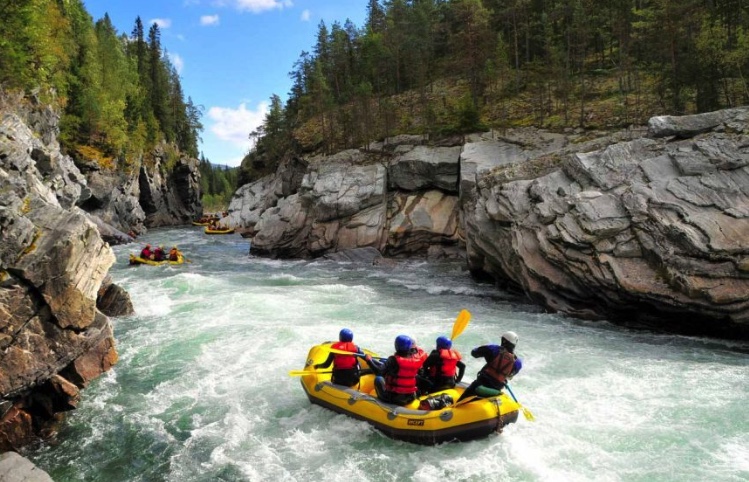 